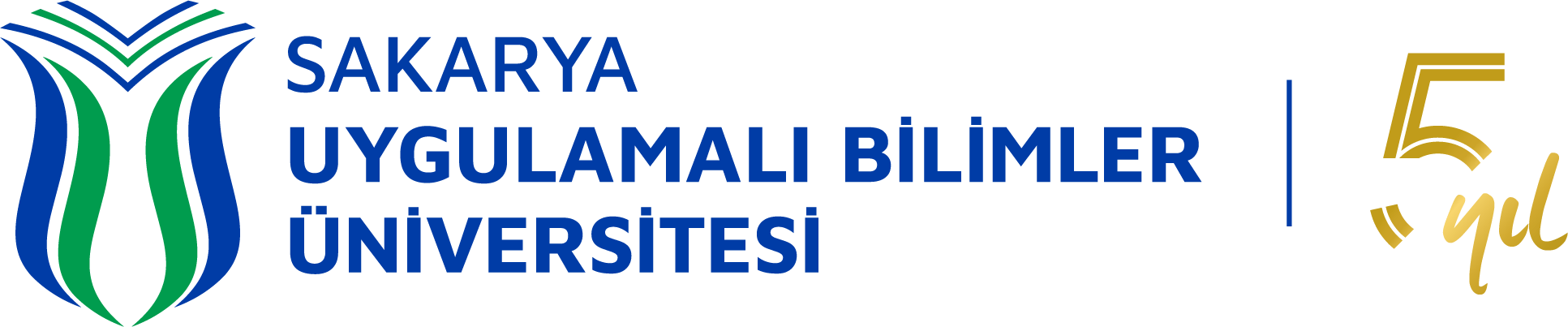                              ERASMUS+ STUDENT APPLICATION FORM                                               Sakarya University of Applied Sciences                                                      ACADEMIC YEAR    20… /  20…This application should be completed via Computer.SENDING INSTITUTION:   STUDENT’S PERSONAL DATA:HOST INSTITUTION: PREVIOUS and CURRENT STUDIES:LANGUAGE SKILLS:What qualifications do you have in Foreign Languages e.g. TOEFL, IELTS, TestDaF? (Where and when obtained)PERIOD of STUDY at Sakarya University of Applied Sciences:ADDITIONAL DOCUMENTS TO BE PRESENTED:University Name and Full Address:	University of Guelma 8 May 1945 BP 401 Guelma 24000University Name and Full Address:	University of Guelma 8 May 1945 BP 401 Guelma 24000ERASMUS CODE: GUELMAFaculty:	 Department: Department:Faculty/Departmental Coordinator:	 Tel: Fax: E-mail:  Tel: Fax: E-mail: Institutional Coordinator:  Prof. Aida Benhamida Vice Rector for External Relations and Cooperation Tel: +213 (0) 37 10 05 58                                  Fax: +213 (0) 37 10 05 58                                      E-mail: benhamida.aida@univ-guelma.dz aidabenh@gmail.com Tel: +213 (0) 37 10 05 58                                  Fax: +213 (0) 37 10 05 58                                      E-mail: benhamida.aida@univ-guelma.dz aidabenh@gmail.comSurname: Name : Name :Date of Birth:	Sex:Nationality:Place of Birth:Marital Status:Marital Status:Father’s Name:ID/Passport Number:ID/Passport Number:E-mail:Tel:Tel:Current Address & Tel:Permanent Address & Tel (IF DIFFERENT):Permanent Address & Tel (IF DIFFERENT):Name and Full Address:University of Applied Sciences
International Relations Office, Rectorate (T2) Building,
Esentepe Campus, Post Code: 54187,Serdivan / SAKARYAName and Full Address:University of Applied Sciences
International Relations Office, Rectorate (T2) Building,
Esentepe Campus, Post Code: 54187,Serdivan / SAKARYAERASMUS CODE: TR SAKARYA02Institutional Coordinator:Assoc. Prof. Dr. Engin CAN Tel: +90 2646160765 Fax: E-mail: international@subu.edu.tr Tel: +90 2646160765 Fax: E-mail: international@subu.edu.trFaculty Coordinator	 Tel:  Fax:  E-mail:  Tel:  Fax:  E-mail: Faculty:  Department: Department:Departmental Coordinator: Tel:  Fax:  E-mail:  Tel:  Fax:  E-mail: Study Cycle (First / Second / Third):Study Cycle (First / Second / Third):Study Cycle (First / Second / Third):Subject area code:Subject area code:Academic year you are studying:                     Academic year you are studying:                     Academic year you are studying:                     Academic year you are studying:                     Academic year you are studying:                     Have you already been studying abroad?                       Yes   No If yes when at which institution?                               Have you already been studying abroad?                       Yes   No If yes when at which institution?                               Have you already been studying abroad?                       Yes   No If yes when at which institution?                               Have you already been studying abroad?                       Yes   No If yes when at which institution?                               Have you already been studying abroad?                       Yes   No If yes when at which institution?                               Work Experience Related to Current Study (if relevant)Work Experience Related to Current Study (if relevant)Work Experience Related to Current Study (if relevant)Work Experience Related to Current Study (if relevant)Work Experience Related to Current Study (if relevant)Type of work experienceFirm/OrganisationDateDateCountry……………………………………………………………………………………………………………………………………………………………………………………………………………………………………………………………………………...Native Language:Native Language:Language of instruction at home institution(if different):Language of instruction at home institution(if different):Language of instruction at home institution(if different):Language of instruction at home institution(if different):Language of instruction at home institution(if different):Language of instruction at home institution(if different):Other LanguagesI’m currently studyingthis  languageI’m currently studyingthis  languageI’m currently studyingthis  languageI’ve sufficientknowledge tofollow lectures.I’ve sufficientknowledge tofollow lectures.I need extra linguisticpreparation to follow lectures.I need extra linguisticpreparation to follow lectures.Other LanguagesYesYesNoYesNoYesNoDuration of Stay (in months)Expected Date of ArrivalDay/Month/Year:  __ /__  / ____ Period of Study:  from. …/.…/….. .to .…/.…/…...Period of Study:  from. …/.…/….. .to .…/.…/…...Copy of legal ID card or passportTranscript of Records in EnglishErasmus+ Learning Agreement2 Passport type photographsStudent’s Signature :and stamp International Office of the Sending Institution Responsible Person’s Signature and Stamp:Date:International Office of the Sending Institution Responsible Person’s Signature and Stamp: